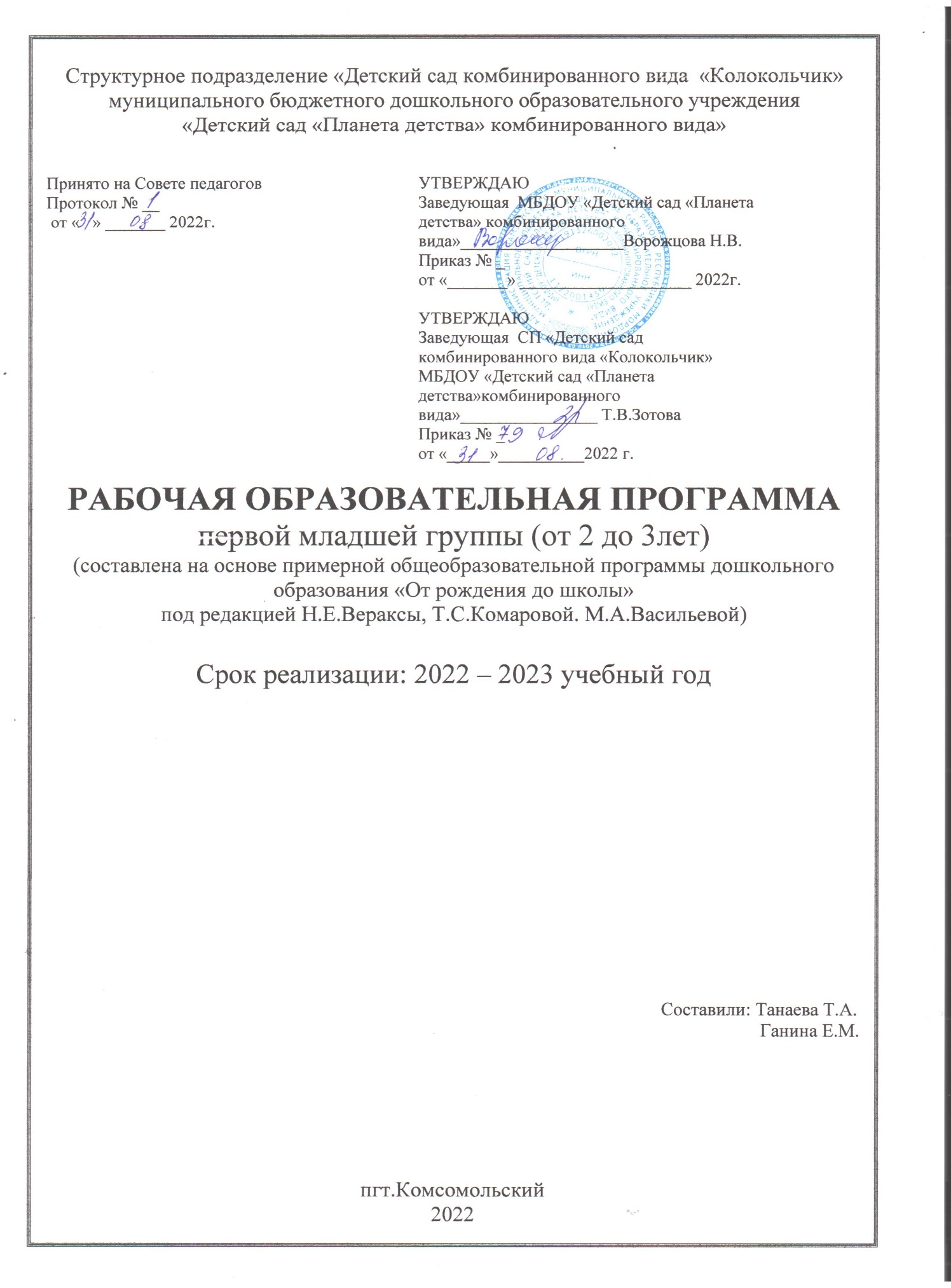 Содержание 1. ЦЕЛЕВОЙ РАЗДЕЛ1.1.  Пояснительная записка.Рабочая программа по развитию детей в первой младшей группы разработана на основе примерной основной общеобразовательной программы дошкольного образования «ОТ РОЖДЕНИЯ ДО ШКОЛЫ» / Под ред. Н. Е. Вераксы, Т. С. Комаровой, М. А. Васильевой, в соответствии с ООП МБДОУ детский сад комбинированного вида «Колокольчик», в соответствии с введением в действие ФГОС  дошкольного образования с целью обеспечения разностороннего развития дошкольников в возрасте от 2 до 3 лет с учётом их возрастных и индивидуальных особенностей по основным направлениям: физическому, социально-коммуникативному, познавательному, речевому и художественно-эстетическому. Используются парциальные программы: «Мы в Мордовии живём» (примерный региональный модуль программы дошкольного образования); «Безопасность» учебно-методич. Пособие Р.Б.Стёркина; «Изобразительная деятельность в д/с» И.А.Лыкова (методичрекомендации,планирование)Реализуемая программа строится на принципе личностно–развивающего и гуманистического характера взаимодействия взрослого с детьми.Данная программа разработана в соответствии со следующими нормативными документами:• Конституция РФ, ст. 43, 72• Конвенция о правах ребенка (1989 г.)•  Федеральный закон «Об образовании в Российской Федерации» (от 29.12.2012 № 273-ФЗ)• СанПиН • Устав ДОУ• ФГОС ДО•  Приказ Минобрнауки России «Об утверждении Порядка организации и осуществления образовательной деятельности по ООП ДО» (26.09.13 г. №30038)Цель программы: Создание благоприятных условий для полноценного проживания ребенком дошкольного детства, формирование основ базовой культуры личности, всестороннее развитие психических и физических качеств в соответствии с возрастными и индивидуальными особенностями, подготовка к жизни в современном обществе, к обучению в школе, обеспечение безопасности жизнедеятельности дошкольника.Данная цель реализуется через решение следующих задач:Задачи программы :1. Забота о здоровье, эмоциональном благополучии и своевременном развитии каждого ребенка.2. Создание в группе атмосферы гуманного и доброжелательного отношения ко всем воспитанникам, что позволяет растить их общительными, добрыми, любознательными, инициативными, стремящимися к самостоятельности и творчеству.                   3. Максимальное использование разнообразных видов детской деятельности, их интеграция в целях повышения эффективности воспитательно-образовательного процесса.4. Творческая организация (креативность) воспитательно-образовательного процесса.5. Вариативность использования образовательного материала, позволяющего развивать творчество в соответствии с интересами и наклонностями каждого ребенка.6. Уважительное отношение к результатам детского творчества.7. Единство подходов к воспитанию детей в условиях дошкольного образовательного учреждения и семьи.8. Соблюдение в работе детского сада и начальной школы преемственности, исключающей умственные и физические перегрузки в содержании образования детей дошкольного возраста, обеспечивая отсутствие давления предметного обучения.Принципы и подходы в организации образовательного процесса:1. Соответствует принципу развивающего образования, целью которого является развитие ребенка.2. Сочетает принципы научной обоснованности и практической применимости (соответствует основным положениям возрастной психологии и дошкольной педагогики). 3. Соответствует критериям полноты, необходимости и достаточности (позволяет решать поставленные цели и задачи на необходимом и достаточном материале, максимально приближаясь к разумному «минимуму») .4. Обеспечивает единство воспитательных, обучающих и развивающих целей и задач процесса образования детей дошкольного возраста, в ходе реализации которых формируются такие знания, умения и навыки, которые имеют непосредственное отношение к развитию дошкольников.5. Строится с учетом принципа интеграции образовательных областей в соответствии с возрастными возможностями и особенностями воспитанников.6. Основывается на комплексно-тематическом принципе построения образовательного процесса.7. Предусматривает решение программных образовательных задач в совместной деятельности дошкольников не только в рамках непосредственно образовательной деятельности, но и при проведении режимных моментов в соответствии со спецификой дошкольного образования.8. Предполагает построение образовательного процесса на адекватных возрасту формах работы с детьми (игра)9. Строится на принципе культуросообразности. Учитывает национальные ценности и традиции в образовании.*Значимые для разработки Программы характеристикиМБДОУ работает в режиме 5-ти дневной недели с выходными днями: суббота, воскресенье и праздничные дни. Время пребывания детей: с 7.00 до 19.00 (12 часов).МБДОУ осуществляет обучение, воспитание в интересах личности, общества, государства, обеспечивает охрану жизни и укрепление здоровья, создает благоприятные условия для разностороннего развития личности, в том числе возможность удовлетворения потребности ребенка в самообразовании и получении дополнительного образования (Устав).             *   Возрастные особенности детей с 2 до 3 лет. На третьем году жизни продолжает развиваться предметная деятельность, ситуативно-деловое общение ребенка и взрослого; совершенствуется восприятие, речь, начальные формы произвольного поведения, игры, наглядно – действенное мышление.Развиваются соотносительные и орудийные действия. Умение выполнять орудийные действия развивает произвольность, преобразуя натуральные формы активности в культурные на основе предлагаемой взрослым модели, которая выступает в качестве не только объекта для подражания, но и образца, регулирующего собственную активность ребенка.В ходе совместной со взрослыми предметной деятельности продолжает развиваться понимание речи. Дети продолжают осваивать названия окружающих предметов, учатся выполнять простые словесные просьбы взрослых в пределах видимой наглядной ситуации.Совершенствуется регуляция поведения в результате обращения взрослых к ребенку, который начинает понимать не только инструкцию, но и рассказ взрослых.Интенсивно развивается активная речь детей. К трем годам они осваивают основные грамматические структуры, пытаются строить простые предложения, в разговоре со взрослыми используют практически все части речи. Активный словарь достигает примерно 1000-1500 слов.К концу третьего года речь становится средством общения ребенка со сверстниками. В этом возрасте у детей формируются новые виды деятельности: игра, рисование, конструирование.Игра носит процессуальный характер, главное в ней – действия, которые совершаются с игровыми предметами, приближенными к реальности. В середине третьего года жизни появляются действия с предметами – заместителями.Появление собственно изобразительной деятельности обусловлено тем, что ребенок уже способен сформулировать намерение изобразить какой – либо предмет. Типичным является изображение человека в виде «головонога» - окружности и отходящих от нее линий.Совершенствуются зрительные и слуховые ориентировки, что позволяет детям безошибочно выполнять ряд заданий: осуществлять выбор из 2-3 предметов по форме, величине и цвету; различать мелодии; петь.Совершенствуется слуховое восприятие, прежде всего фонематический слух. К трем годам жизни дети воспринимают все звуки родного языка, но произносят их с большими искажениями.Основной формой мышления становится наглядно–действенное. Его особенность заключается в том, что возникающие в жизни ребенка проблемные ситуации разрешаются путем реального действия с предметами.Для детей этого возраста характерна неосознанность мотивов, импульсивность и зависимость чувств и желаний от ситуации. Дети легко заражаются эмоциональным состоянием сверстников. Однако в этот период начинает складываться и произвольность поведения. Она обусловлена развитием орудийных действий и речи. У детей появляются чувства гордости и стыда, начинают формироваться элементы самосознания, связанные с идентификацией с именем и полом. Ранний возраст завершается кризисом трех лет. Ребенок осознает себя как отдельного человека, отличного от взрослого.У него формируется образ Я. Кризис часто сопровождается рядом отрицательных проявлений: негативизмом, упрямством, нарушением общения со взрослыми и др. Кризис может продолжаться от нескольких месяцев до двух лет.Содержание психолого-педагогической работыориентировано на разностороннее развитие дошкольников с учетом их возрастных и индивидуальных особенностей по основным направлениям развития и образования детей: социально-коммуникативное развитие, познавательное развитие, речевое развитие, художественно-эстетическое развитие, физическое развитие.1.2 Планируемые результаты.К трехлетнему возрасту при успешном освоении Программы развитие ребенка соответствуетсоциально-нормативным возрастным характеристикам возможных достижений:  Ребенок интересуется окружающими предметами и активно действует с ними; эмоционально вовлечен в действия с игрушками и другими предметами, стремится проявлять настойчивость в достижении результата своих действий.Использует специфические, культурно фиксированные предметные действия, знает название бытовых предметов (ложки, расчески, карандаша и пр.) и умеет пользоваться ими. Владеет простейшими навыками самообслуживания; стремится проявлять самостоятельность в бытовом и игровом поведении.Владеет активной и пассивной речью, включенной в общение, может обращаться с вопросами и просьбами, понимает речь взрослых; знает названия окружающих предметов и игрушек.Стремится к общению со взрослыми и активно подражает им в движениях и действиях; появляются игры, в которых ребенок воспроизводит действия взрослого.Проявляет интерес к сверстникам, наблюдает за их действиями и подражает им.Проявляет интерес к стихам, песням и сказкам, рассматриванию картинки, стремится двигаться под музыку; эмоционально откликается на различные произведения культуры и искусства.У ребенка развита крупная моторика, он стремится осваивать различные виды движений (бег, лазание, перешагивание и пр.).У ребенка сформированы умения и навыки, необходимые для осуществления различных видов детской деятельности.*  Целевые ориентирыПланируемые промежуточные результаты освоения регионального модуля программы «Мы в Мордовии живем»***:Интегративное качество «Имеющий первичные представления о себе, семье, обществе, государстве, мире и природе»Называет свое имя, пол, членов своей семьи.Проявляет эмоциональную отзывчивость на объекты природы родного края (растения, животные).Соблюдает элементарные правила взаимодействия с растениями и животными своей местности.Интегративное качество «Овладевший необходимыми умениями и навыками»Называет членов своей семьи и ближайшего окружения.Проявляет интерес к природе Мордовии, участвует в сезонных наблюдениях. Называет 1—2 животных, птиц и насекомых, обитающих в Мордовии.Слушает доступные по содержанию произведения мордовской детской литературы. Проявляет интерес к детским книгам. Рассматривает их.    Откликается эмоционально на произведения русского, мордовского музыкального фольклора.Узнает знакомые пестушки и потешки.Подпевает воспитателю при исполнении им народных песен.По инициативе воспитателя, музыкального руководителя выполняет элементарные ритмические движения под русскую, мордовскую народную музыку, музыку композиторов Мордовии.Различает русские (коробочки, свистульки) и мордовские (пайгонят / баягинеть — колокольчики, кевоньтутушка / кевеньдудушка — свистулька) народные музыкальные инструменты.     В основе регионального аспекта содержания дошкольного образования лежит принцип интеграции, предполагающий взаимосвязь и взаимодействие образовательных областей.          С целью координирования образовательных усилий семьи и детского сада по воспитанию, обучению и развитию дошкольников в разделе «Работа с родителями» предлагается примерное содержание в области консультирования родителей, оказания им методической помощи, организации совместных мероприятий.     *  Педагогическая диагностика.Реализация программы «От рождения до школы» предполагает оценку индивидуального развития детей. Такая оценка производится педагогическим работником в рамках педагогической диагностики (оценки индивидуального развития дошкольников, связанной с оценкой эффективности педагогических действий и лежащей в основе их дальнейшего планирования).      Педагогическая диагностика проводится в ходе наблюдений за активностью детей в спонтанной и специально организованной деятельности. Инструментарий для педагогической диагностики — карты наблюдений детского развития, позволяющие фиксировать индивидуальную динамику и перспективы развития каждого ребенка в ходе:*коммуникации со сверстниками и взрослыми (как меняются способы установления и поддержания контакта, принятия совместных решений, разрешения конфликтов, лидерства и пр.);* игровой деятельности;* познавательной деятельности (как идет развитие детских способностей, познавательной активности);*проектной деятельности (как идет развитие детской инициативности, ответственности и автономии, как развивается умение планировать и организовывать свою деятельность);*художественной деятельности;*физического развития.Результаты педагогической диагностики могут использоваться исключительно для решения следующих образовательных задач:1)индивидуализации образования (в том числе поддержки ребенка, построения его образовательной траектории или профессиональной коррекции особенностей его развития);2) оптимизации работы с группой детей.В ходе образовательной деятельности педагоги должны создавать диагностические ситуации, чтобы оценить индивидуальную динамику детей и скорректировать свои действия.2.Содержательный раздел.2.1.Учебный план по ОПД Cтруктурное подразделение «Детский сад комбинированного вида  «Колокольчик»муниципального бюджетного дошкольного образовательного учреждения«Детский сад «Планета детства» комбинированного вида»Итого 10 занятий в неделю.По действующему СанПиН для детей 2-3 лет планируют не более 10 занятий в неделю продолжительностью не более 8-10 минут.2.2.Перечень методических пособий, обеспечивающих реализацию образовательной деятельности в группе.2.3.Формы,способы,методы и средства реализации программы в группе.Региональный компонент.Содержание дошкольного образования в МБДОУ включает в себя ознакомление с региональными особенностями Республики Мордовия. Региональный компонент представлен модулем программы дошкольного образования «Мы в Мордовии живем», рекомендованной Республиканским экспертным советом при Министерстве образования Республики Мордовия. Она учитывает современные требования к содержанию образовательной программы для дошкольных учреждений и пути ее реализации в педагогическом процессе в условиях Республики Мордовия.       Целью примерного регионального модуля программы является приобщение дошкольников к культуре мордовского народа в процессе социально – личностного, познавательно – речевого, художественно – эстетического, физического развития.Задачи заключаются:- в формировании у детей чувства любви к родине на основе ознакомления с природным окружением, культурой и традициями народов, издавна проживающих на территории региона;- формировании представлений о России как о родной стране и о Мордовии как своей малой родине;- воспитании патриотизма, уважения к культурному прошлому России и Мордовии;- формировании познавательного интереса к окружающей природе; к языку, литературе, истории, музыке, изобразительному искусству народов, проживающих в Мордовии;- формировании чувства сопричастности к достижениям земляков в области культуры, науки, спорта;- воспитании гражданско-патриотических чувств.     Данный модуль программы предполагает организованную деятельность педагога с детьми (занятия, праздники, утренники, развлечения, игры), проведение режимных моментов и самостоятельной детской деятельности.      С детьми 2 – 3 лет предполагается изучение следующих тем: «Мой родной край», «Мордовская игрушка», «Пришла Весна – красна», а также даны ориентиры в культурно – досуговой деятельности, прописано содержание психолого – педагогической работы по разным направлениям деятельности: «Физическое развитие», «Социально – личностное развитие», «Познавательно – речевое развитие», «Художественно – эстетическое развитие». — с сюжетными играми. Развивать умение выкладывать камешками, ракушками, шишками изображенные взрослым на песке знакомые фигуры. Поощрять самостоятельное включение детьми в сюжетные игры природного материала в качестве предметов-заместителей (листик — тарелка).Патриотическое воспитание.     Ценности Родина и природа лежат в основе патриотического направления воспитания. Патриотизм-это воспитание в ребенке нравственных качеств, чувства любви, интереса к своей стране-России, своему краю, малой Родине, своему народу и народу России в целом (гражданский патриотизм), ответственности, трудолюбия; ощущение принадлежности к своему народу.    Патриотическое направление воспитания строится на идее патриотизма как нравственного чувства, которое вырастает из культуры человеческого бытия, особенностей образа жизни и ее уклада, народных и семейных традиций.    Воспитательная работа в данном направлении связана со структурой самого понятия «патриотизм» и определяется через следующие взаимосвязанные компоненты:- когнитивно -смысловой, связанный со знаниями об истории России, своего края, духовных и культурных традиций и достижений многонационального народа России;- эмоционально-ценностный, характеризующийся любовью к Родине-России, уважением к своему народу, народу России в целом;- регуляторно-волевой, обеспечивающий укоренение знаний в духовных и культурных традициях своего народа, деятельность на основе понимания ответственности за настоящее и будущее своего народа, России.Задачи патриотического воспитания:1) формирование любви к родному краю, родной природе, родному языку, культурному наследию своего народа;2)  воспитание любви, уважения к своим национальным особенностям и чувства собственного достоинства как представителя своего народа;3)  воспитание уважительного отношения к гражданам Росси вцелом, своим соотечественникам и согражданам ,представителям всех народов России, к ровесникам, соседям, старшим, другим людям вне зависимости от их этнической принадлежности;4)  воспитание любви к родной природе, природе своего края, России, понимание единства природы и людей и бережного , ответственного отношения к природе.   При реализации указанных задач, воспитатель ДОО должен сосредоточить свое внимание на нескольких основных направлениях воспитательной работы:-ознакомление детей с историей, героями, культурой, традициями России и своего народа;- организации коллективных творческих проектов, направленных на приобщение детей к российским общенациональным традициям;- формировании правильного и безопасного поведения в природе, осознанного отношения к растениям, животным и последствиям хозяйственной деятельности человека.2.4.Содержание коррекционной работы.В ДОУ осуществляется коррекционная работа с детьми с нарушениями речи (логопункт), с задержкой психического развития, педагогически запущенными детьми, детьми — носителями негативных психических состояний (утомляемость, психическая напряженность, тревожность,  нарушения сна, аппетита), с нарушенными формами поведения органического генеза (гиперактивность,синдром дефицита внимания.2.5.Взаимодействие с семьёй, социумом.             Перспективный план по взаимодействию с родителями.Тематические недели, акциина 2022 – 2023  учебный год05.09. – 205 лет со дня рождения писателя Алексея Толстого  (1817-1875)03.11. – 135 лет со дня рождения поэта, драматурга, переводчика Самуила Маршака (1887-1964)27.12. – 190 лет со дня рождения основателя Третьяковской галереи Павла Михайловича Третьякова (1832-1898)13.03. – 110 лет со дня рождения писателя и поэта, автора слов гимнов РФ  и СССР  Сергея Владимировича Михалкова (1913-2009)01.04. – 150 лет со дня рождения композитора и пианиста Сергея Васильевича Рахманинова (1873-1943) 2.6. Планирование работы с детьми группы.Комплексно-тематическое планирование по программе «От рождения до школы»  под ред.Н.Е. Вераксы.Комплексно-тематическое планирование в 1 младшей группе.2.7.Модель организации совместной деятельности воспитателя и                воспитателей ДОУ.2.8.Особенности организации совместной деятельности воспитателя с воспитанниками.*Климатические особенности: При организации образовательного процесса учитываются климатические особенности региона. Мордовия – средняя полоса России: время начала и окончания тех или иных сезонных явлений (листопад, таяние снега и т. д.) и интенсивность их протекания; состав флоры и фауны; длительность светового дня; погодные условия и т. д. Основными чертами климата являются: холодная зима и  жаркое лето. В режим дня группы ежедневно включены бодрящая гимнастика, упражнения для профилактики плоскостопия, дыхательная гимнастика. В теплое время года – жизнедеятельность детей, преимущественно, организуется на открытом воздухе. Исходя из климатических особенностей региона, график образовательного процесса составляется в соответствии с выделением двух периодов: 1. холодный период: учебный год (сентябрь-май, составляется определенный режим дня и расписание непосредственно образовательной деятельности; 2. летний период (июнь-август, для которого составляется другой режим дня. *Демографические особенности: Анализ социального статуса семей выявил, что в группе воспитываются дети из полных (90 %), из неполных (10 %) и многодетных (5%) семей. Основной состав родителей – среднеобеспеченные, с высшим (43%) и средним профессиональным (57%) образованием.90% детей воспитываются в полных благополучных семьях, что определяет высокий уровень образовательных запросов родителей и приоритеты качества образования. * Национально – культурные особенности: Этнический состав воспитанников группы: русские, мордва, но основной контингент – дети из русскоязычных семей. Обучение и воспитание в ДОУ осуществляется на русском языке. Основной контингент воспитанников проживает в условиях посёлка Комсомольский (лишь _1_ ребенок в селе). Реализация регионального компонента осуществляется через знакомство с национально-культурными особенностями родного края. Знакомясь с родным краем, его достопримечательностями, ребенок учится осознавать себя, живущим в определенный временной период, в определенных этнокультурных условиях. Данная  информация реализуется через целевые прогулки, беседы, проекты в разделе Программы «Мы в Мордовии живем».3.Организационный раздел.3.1.Оформление организационно пространственной среды.Пространство группы следует организовывать в виде хорошо разграниченных зон («центры», «уголки», «площадки»), оснащенных большим количеством развивающих материалов (книги, игрушки, материалы для творчества, развивающее оборудование и пр.). Все предметы должны быть доступны детям.Подобная организация пространства позволяет дошкольникам выбирать интересные для себя занятия, чередовать их в течение дня, а педагогу дает возможность эффективно организовывать образовательный процесс учетом индивидуальных особенностей детей.Оснащение уголков должно меняться в соответствии с тематическим планированием образовательного процесса.В качестве центров развития могут выступать:• уголок для сюжетно-ролевых игр;• уголок ряжения (для театрализованных игр);• книжный уголок;• зона для настольно-печатных игр;• выставка (детского рисунка, детского творчества, изделий народных мастеров и т. д.);• уголок природы (наблюдений за природой);• спортивный уголок• уголки для разнообразных видов самостоятельной деятельности детей — конструктивной, изобразительной, музыкальной и др.;• игровой уголок (с игрушками, строительным материал3.2.Режим дня структурно – образовательной деятельности.Непременным условием здорового образа жизни и успешного развития детей является правильный режим. Правильный режим дня — это рациональная продолжительность и разумное чередование различных видов деятельности и отдыха детей в течение суток. Основным принципом правильного построения режима является его соответствие возрастным психофизиологическим особенностям детей.В ДОУ используется гибкий режим дня, в него могут вноситься изменения исходя из особенностей сезона, индивидуальных особенностей детей, состояния здоровья. На гибкость режима влияет и окружающий социум.Режим дня(холодный период года)                                                            Режим дня                                                   (теплый период года)                              Организация двигательного режимаДвигательный режим в детском саду включает всю динамическую деятельность детей, как организованную, так и самостоятельную, и предусматривает рациональное содержание двигательной активности, основанное на оптимальном соотношении разных видов занятий, подобранных с учётом возрастных и индивидуальных возможностей. Первое место в двигательном режиме детей принадлежит физкультурно-оздоровительным занятиям. К ним  относятся: утренняя гимнастика, подвижные игры и физические упражнения во время прогулок, физкультминутки на занятиях. Второе место в двигательном режиме занимают игры-занятия по физической культуре – как основная форма обучения двигательным навыкам и развития оптимальной двигательной активности. Сетка занятий.(2022-2023 учебный год)3.3.Перечень методических пособий.*«От рождения до школы» Примерная основная общеобразовательная программа дошкольного образования /Под редакцией Н. Е. Вераксы, Т. С.Комаровой,М. А. Васильевой. разработана на основе ФГОС -  М.: МОЗАИКА-СИНТЕЗ, 2014. - 346 с.*Перспективное  планирование воспитательно-образовательного процесса по программе «От рождения до школы» под редакцией Н.Е. Вераксы, М.А. Васильевой, Т.С. Комаровой. Первая младшая группа / авт – сост. Н.А. Атарщикова, И.А. Осина, Е.В. Горюнова. – Волгоград: Учитель, 2012. – 114с.*Комплексно-тематическое планирование по программе «От рождения до школы» под редакцией Н.Е. Вераксы, М.А. Васильевой, Т.С. Комаровой.Первая  младшая группа / авт – сост. В.Н. Мезенцева, О.П. Власенко – Волгоград: Учитель, 2012. – 101с.Программа «Мы в Мордовии живем».ОО «Познавательное развитие»Развитие сенсорных представленийПилюгина Э.Г. «Сенсорные способности малыша. Развитие восприятия цвета, формы и величины у детей от рождения до трех лет».- М.: Мозаика-Синтез, 2003гФормирование целостной картины мираТеплюк С.Н. Занятия на прогулке с малышами. Пособие для педагогов дошкольных учреждений.- М.: Мозаика – Синтез 2005гСоломенникова О. А. Занятия по формированию элементарных экологических представлений в первой младшей группе детского сада. — М.: Мозаика-Синтез, 2010.ОО «Речевое развитие» «Программа  по развитию речи в детском саду» О.С.Ушакова, А.Г.Арушанова, 2010г. Мозаика-Синтез.Книга для чтения в детском саду и дома: 2-4года: Пособие для воспитателей и родителей / Сост. В.В. Гербова и др. – М.: Издательство Оникс, 2011. – 272с.Гербова В. В. «Коммуникация. Развитике речи и общения детей в первой младшей группе детского сада», М., Мозаика-синтез, 2012 гВоронина Т.П. «Потешки, прибаутки, заклички: играем и развиваемся»- Ростов н /Дону: Феникс, 2014г.ОО «Социально-коммуникативное развитие»Теплюк С.Н. Занятия на прогулке с малышами. Пособие для педагогов дошкольных учреждений.- М.: Мозаика – Синтез 2005г.Губанова Н.Ф. Развитие игровой деятельности. Система работы в первой  младшей группе детского сада. – М.: МОЗАИКА-СИНТЕЗ, 2010.ОО «Художественно-эстетическое развитие»Лыкова И.А. Изобразительная деятельность в детском саду: планирование, конспекты занятий, методические рекомендации. Младшая группа. – М.: «КАРАПУЗ-ДИДАКТИКА», 2007Колдина Д.Н «Лепка и рисование с детьми 2-3лет. Конспекты занятий». - М.:МОЗАИКА_СИНТЕЗ, 2011г.Зацепина М.Б. Культурно-досуговая деятельность. М.2004гГербова В.В. Приобщению детей к художественной литературе. Программа и методические рекомендации. -М.; Мозаика- Синтез, 2005. - 72с.ОО «Физическое развитие»Лайзане С.Я. «Физкультурные занятия в детском саду». – М., Просвещение, 1999гЛисина Т.В. «Подвижные тематические игры для дошкольников». М,:ТЦ Сфера, 2015г.1.Целевой раздел:3-111.1.Пояснительная записка 3*Цели и задачи программы 3-4*Принципы и подходы к формированию программы 4*Значимые для характеристики особенности развития детей 5-6*Содержание психолого-педагогической работы.61.2.Планируемые результаты.6*Целевые ориентиры 7-10*Педагогическая диагностика. 10-112.Содержательный раздел: 11-202.1.Учебный план по ОПД 11-122.2.Перечень методических пособий, обеспечивающих реализацию образовательной деятельности в группе 12-132.3.Формы, способы,методы и средства реализации программы13-162.4.Содержание коррекционной работы162.5.Взаимодействие с семьей, социумом16-192.6.Планирование работы с детьми  группы19-222.7.Модель организации совместной деятельности воспитателя и воспитателей ДОУ222.8.Особенности организации совместной деятельности воспитателя с воспитанниками22-233.Организационный раздел23-303.1.Оформление организационно пространственной среды23-253.2.Режим дня структурно-образовательной деятельности.26-283.3.Перечень методических пособий.29-30Целевые ориентирыДинамика освоения целевых ориентиров1. Развита крупная моторика, он стремится осваивать различные виды движения (бег, лазанье, перешагивание и пр.).Антропометрические показатели (рост, вес) в норме. Владеет соответствующими возрасту основными движениями.Проявляет желание играть в подвижные игры с простым содержанием, несложными движениями.Самостоятельно или при небольшой помощи взрослого выполняет доступные возрасту гигиенические процедуры, владеет доступными возрасту навыками самообслуживания.Имеет первичные представления о себе как о человеке, знает названия основных частей тела, их функции.2.Интересуется окружающими предметами и активно действует с ними; эмоционально вовлечен в действия с игрушками и другими предметами, стремится проявлять настойчивость в достижении результата своих действий;Принимает участие в играх (подвижных, театрализованных, сюжетно-ролевых),проявляет интерес к игровым действиям сверстников.Проявляет интерес к окружающему миру природы, участвует в сезонных наблюдениях.Принимает активное участие в продуктивной деятельности (рисование, лепка, конструирование).С интересом слушает сказки, рассказы воспитателя; рассматривает картинки, иллюстрации.3.Обладает интересом к стихам, песням и сказкам, рассматриванию картинки, стремится двигаться под музыку; проявляет эмоциональный  отклик на различные произведения культуры и искусства;Проявляет положительные эмоции в процессе самостоятельной двигательной деятельности.Проявляет эмоциональную отзывчивость на доступные возрасту литературно- художественные произведения (потешки, песенки, сказки, стихотворения).Эмоционально и заинтересованно следит за развитием действия в играх –драматизациях и кукольных спектаклях, созданных силами взрослых и старших детей.Проявляет эмоциональную отзывчивость на произведения изобразительного искусства, на красоту окружающих предметов (игрушки) и объектов природы (растения, животные).Проявляет эмоциональную отзывчивость на доступные возрасту музыкальные произведения, различает веселые и грустные мелодии.4. Стремится к общению со взрослыми и активно подражает им в  движениях и действиях; появляются игры, в которых ребенок воспроизводит действия взрослого;Умеет играть рядом со сверстниками, не мешая им. Проявляет интерес к совместным играм небольшими группами.Может по просьбе взрослого или по собственной инициативе рассказать об изображенном на картинке, об игрушке, о событии из личного опыта.Речь становится полноценным средством общения с другими детьми5. Использует специфические, культурно фиксированные  предметные действия, знает назначение бытовых предметов (ложки, расчёски, карандаша и пр.)  и умеет пользоваться ими. Владеет простейшими навыками самообслуживания; стремится проявлять самостоятельность в бытовом и игровом поведении;Самостоятельно или после напоминания взрослого соблюдает элементарные правила поведения во время еды, умывания.Имеет первичные представления об элементарных правилах поведения в детском саду, дома, на улице (не бегать, не кричать, выполнять просьбы взрослого) и соблюдает их.Соблюдает правила элементарной вежливости. Самостоятельно или по напоминанию говорит «спасибо», «здравствуйте», «до свидания», «спокойной ночи» (в семье, в группе).Проявляет отрицательное отношение к грубости, жадности.6. Владеет активной и пассивной речью, включённой в общение; может обращаться с вопросами и просьбами, понимает речь взрослых; знает названия окружающих предметов и игрушек;Умеет по словесному указанию взрослого находить предметы по названию, цвету, размеру.Отвечает на простейшие вопросы («Кто?», «Что?», «Что делает?»...).Выполняет простейшие поручения взрослого.Проявляет интерес к книгам, к рассматриванию иллюстраций. 7. Проявляет интерес к сверстникам; наблюдает за их действиями и подражает им;У ребенка сформированы умения и навыки, необходимые для осуществления различных видов детской деятельности. «Физическое развитие»Умеет самостоятельно одеваться и раздеваться в определенной последовательности.Проявляет навыки опрятности (замечает непорядок в одежде, устраняет его при небольшой помощи взрослых).При небольшой помощи взрослого пользуется индивидуальными предметами (носовым платком, салфеткой, полотенцем, расческой, горшком).Умеет самостоятельно есть.Умеет выполнять ходьбу и бег, не наталкиваясь на других детей.Может прыгать на двух ногах на месте, с продвижением вперед и т.д.Умеет брать, держать, переносить, класть, бросать, катать мяч.Умеет ползать, подлезать под натянутую веревку, перелезать через бревно, лежащее на полу. «Социально-коммуникативное развитие»Может играть рядом, не мешая другим детям, подражать действиям сверстника.Эмоционально откликается на игру, предложенную взрослым, подражает его действиям, принимает игровую задачу.Самостоятельно выполняет игровые действия с предметами, осуществляет перенос действий с объекта на объект.Использует в игре замещение недостающего предмета.Общается в диалоге с воспитателем.В самостоятельной игре сопровождает свои действия речью.Следит за действиями героев кукольного театра.Выполняет простейшие трудовые действия (с помощью педагога).Наблюдает за трудовыми процессами воспитателя в уголке природы.Соблюдает элементарные правила поведения в детском саду.Соблюдает элементарные правила взаимодействия с растениями и животными.Имеет элементарные представления о правилах дорожного движения. «Познавательное развитие»Формирование элементарных математических представлений.Может образовать группу из однородных предметов.Различает один и много предметов.Различает большие и маленькие предметы, называет их размер.Узнает шар и куб.  Различает и называет предметы ближайшего окружения.Называет имена членов своей семьи и воспитателей.Узнает и называет некоторых домашних и диких животных, их детенышей.Различает некоторые овощи, фрукты (1-2 вида).Различает некоторые деревья ближайшего окружения (1-2 вида).Имеет элементарные представления о природных сезонных явлениях. «Речевое развитие»Может поделиться информацией («Ворону видел»), пожаловаться на неудобство (замерз, устал) и действия сверстника (отнимает).Сопровождает речью игровые и бытовые действия.Слушает небольшие рассказы без наглядного сопровождения.Слушает доступные по содержанию стихи, сказки, рассказы. При повторном чтении проговаривает слова, небольшие фразы.Рассматривает иллюстрации в знакомых книгах с помощью педагога. «Художественно-эстетическое развитие»Знает, что карандашами, фломастерами, красками и кистью можно рисовать.Различает красный, синий, зеленый, желтый, белый, черный цвета.Умеет раскатывать комок глины прямыми и круговыми движениями кистей рук; отламывать от большого комка глины маленькие комочки, сплющивать их ладонями; соединять концы раскатанной палочки, плотно прижимая их друг к другу.Лепит несложные предметы; аккуратно пользуется глиной.Различает основные формы деталей строительного материала.С помощью взрослого сооружает разнообразные постройки, используя большинство форм.Разворачивает игру вокруг собственной постройки.Узнает знакомые мелодии и различает высоту звуков (высокий — низкий).Вместе с воспитателем подпевает в песне музыкальные фразы.Двигается в соответствии с характером музыки, начинает движение с первыми звуками музыки.Умеет выполнять движения: притопывать ногой, хлопать в ладоши, поворачивать кисти рук.Называет музыкальные инструменты: погремушки, бубен. Подыгрывание на детских ударных музыкальных инструментах народные мелодии.Направленияразвития Виды детской деятельностиФормы образоватдеятельности.Продолжительностьи количество в неделю.Социально-коммуник.развитиеИгровая,коммуникативная,самообслуживаниебеседа,дидигры,игров.  ситуации,сюжетно-ролев игрычтение худож. литерЕжедневнов ходе режимных моментовФизическое развитиеДвигательная активностьФизкульт занятия.под. игры,утрен гимнигр упр.10 мин.   3 раза в неделю 1 раз на       прогулкеПознавательное развитие Познавательно-исследовательскаяОзнакомление детей с окруж миром.(занятие),  10 мин  1 раз в нед. Познавательное развитие Познавательно-исследовательскаяБеседа, наблюдения, рассматривание картин, игры с правилами.Ежедневно в ходе режим моментовПознавательное развитие Познавательно-исследовательскаяДействия с дидак. материалом (сенсорика)Ежедневно в ходе режим моментовРечевое развитиекоммуникативнаяразвитие речи(занятие)  10 мин.2 раз в нед.Речевое развитиеВосприятие художест. литературыбеседы,чтение худож.  литер,договариваниепотешек,заучив стихов,речев.  игры.Рассматривание иллюстрацийЕжедневно в ходе режим моментовХудожественно-эстетическое раз-е.продуктивнаяРисование,лепка(занятия)10 мин 2 раз в неделюХудожественно-эстетическое раз-е.Музыкально-художественнаяМузыка 10 мин  2 раз в недНаправления развитияМетодические пособияНаглядно – дидактические пособия.Рабочие тетради.Речевое развитиеКомплекс.программа«От рожд. до школы»под ред. Н.Е Вераксы.«Занятия по раз.речи в 1 мл» гр.под В.В.Гербовой.Программа «Мы в Мордовии живем»Сюжетные картины, игрушки,предметные картинки,иллюстрации,книги.Дид.игры, театр на фланелеграфе,настольный,кукольный по сказкам «Курочка ряба», «Репка» и др.   ____________Познавательноераз-еКомплекс программа«От рожд. до школы»под ред. Н.Е Вераксы.«Занятия по форм.экологич. Представл. в 1 мл.гр.»О.А.Соломенникова«Ребёнок и окружающий мир»О.В.ДыбинаПрограмма «Мы в Мордовии живем»Картинки: транспорт,овощи ит.д. дидактич. игрушки, дидакт. игры,материал по сенсорике,лего, мозайка,строительный материал.Картинки для рассматр. «Коза с козлятами», «Собака с щенятами»и т.д.  ______________Социально-коммуникативное р-еКомплекс программа«От рожд. до школы»под ред. Н.Е Вераксы.«Игровая деятельность в д/с»Н.Ф.Губанова.Атрибуты к играм, сюжетные игрушки,двигат .игрушки,настольные игры,художест книги.театр на фланелеграфе,настольный,кукольный ,пальчиков.по сказкам «Курочка ряба», «Репка» и др.  _____________Художественно-эстетическое развитие.Комплекс программа«От рожд. до школы»под ред. Н.Е Вераксы.«Занятия поизо в 1 мл гр»  Т.С.Комарова.Программа «Мы в Мордовии живем» картинки,иллюстрации,игрушки.Игры по сенсорному раз-ю.Народные игрушки:матрёшки,свистульки,В картинках:дымковск.,филимонов. игрушки.  ______________Физическое раз-е«Физическая культура для малышей»С.Я.Лайзане.«Физич культ в д/с» Т.И.Осокина. Мячи,обручи,погремушки,платочки.Атрибуты, игрушки для под.игр.Картинки:спортивный инвентарь.      -----------------Направления развитияФормы реализации программыФормы реализации программыФормы реализации программыСпособыМетодыПриёмыНаправления развитияСамостоятельн.деятельностьСовместн. деятельностьВзаимодействие с семьёйСпособыМетодыПриёмыФизическоеразвитиеВо всех видах самостоят.деят.Физ. занят.,под игры,досуги,утрен. гимн.,физминутки,гимн.после сна,коррегир. упр.Анкетирование,определение и использов.здоровьесберег.технолог.,консультацииФизкультурно-оздоровительные технологии представлены развитием физических качеств, двигательной активности, становлением физической культуры детей, дыхательной гимнастикой, массажем и самомассажем, профилактикой плоскостопия  и формированием правильной осанки.нагляд.,словесн.практич.Показ.зрител.ориент ,имитацуказанияобъясненповторен тактильно-мышечные приемыПозновательноеразвитиеКонструиров. из кубиков, наблюд.,рассматриван.картинокСюжет-ролев. игра., конструир.,наблюден.,игра эксперемент,исследоват.деят.,комплексн. занят.прогулки.Консультац.Индив. беседы,Совместн. досуги.проекты;загадки;проблемные ситуации.методы, вызывающие эмоциональную активностьметоды, повышающие познавательную активностьБеседа,рассмат картин.рассказпорученияСоциально-коммуникативн развитиеСюжетно-ролев.игры,рассматр.иллюстр.Игры,беседы,чтение худож.лит.,наблюден.,экспереминт.,разрешение проблем ситуаций.распространение опыта семейного воспитания;фоторепортажи«Моя семья»,«Как мы отдыхаем»игровые действия разной степени сложности и обобщенностиэмоционально-выразительные средства;- речевые высказывания.практич.словесннаглядпоказдействийдидупражнпример взрослбеседы рассмиллюстрРечевое  развитиеСюжет-рол игрп/игр с текстом. все виды самостдеятел,предпологающ общение со сверстрассматриллюстрац книг в книжн уголке. Занятия,рассматКартин,беседа.Описание игрушекчтение худ литерпальч. игры с текстом,договарпотешек,рассказобсуждение.Консультац.индив. беседы,совместн. праздники.речевое сопровождение действий;- договаривание;комментирование действий;- звуковое обозначение действий.практичсловесннаглядРечевобразецобъяснендиалогвопросыдоговариваниестихов,потешекдид игры дидупражХудожественЭстетическоераз-еСоздание предметно-развивающсреды:лепка,рисованиеИгры.беседы,рассматрив картин к сказкам,Дид. игры: «Цвета»,занятия.реализация  проектов.Совместные творческ. конкурсы,выставки.Мастер-классы.Обследован предметов,рассматриван.эстетич.привлекательн.предметов,репродукц,альбомов.по образцу, потеме практичсловесннаглядПоказупраж. на раз мелкоймотор рук.Проблемситуац№Содержание работы СрокОтветственные1Родительские собрания3 раза в годвоспитатели2Анкетирование3 раза в годвоспитатели3Конкурсыв течение годавоспит,родители4Выставки работ родит и детей2-3 раза в годвоспит.родители5Социологический опроспо мере необходимостивоспитатели6Консультации1 раз в месяцвоспитатели7консультативный пункт для родителей детей, не посещающих ДОУ1 раза  в месяцвоспитатели8Создание странички на сайте ДОУ;Обновление постоянновоспитатели9Дни открытых дверей 2 раза в годвоспитатели10День добрых дел 1 раз в месяцвоспит,родители11Пед. беседа постоянновоспитатели12Круглый  стол 2 раз в годвоспитатели13Наглядная информация(стенды, папки-передвижки)1 раз в месяцвоспитателиМесяцыНазвание мероприятияСентябрь Анкетирование родителей «Давайте познакомимся».Консультация «Адаптация ребёнка к дошкольному учреждению»Беседа с родителями «Одежда детей в разные сезоны».Памятка для родителей  по сопровождению процесса адаптации ребёнка «Ребёнок идёт в детский сад» Конкурс –выставка книжек самоделок «ПДД и я – друзья!»Октябрь Родительское собрание «                                                                                   » Консультации: «Возрастные особенности психического развития детей 2-3 лет»«Капризы и упрямство»Индивидуальные беседы с родителями«Воспитание опрятности» Конкурс  «Осенние фантазии» дизайн-проект из осенних листьев и плодов деревьев. Досуг «Осень золотая в гости к нам пришла»НоябрьИндивидуальные беседы с родителями. Беседа «Одежда детей в группе».Оформить ко Дню Матери папку-передвижку:«Мамочка – наше солнышко!»Консультация «Правильное поведение при сезонных изменениях погоды (ПДД)»Конкурс рисунков, фотографий«Счастье в детях», «Мы счастливая семья!», посвящ. Всемирному дню ребёнкаДосуг «День Матери»ДекабрьРодителям на заметку: «Как проводить с ребёнком досуг»В уголке здоровья «Правила питания детей»Памятка для родителей. Тема: «Чаще читайте  детям».Конкурс творческих работ «Новогодние украшения на ёлку»Новогодние утренники «Сияй огнями Новый год!»ЯнварьКонсультация  «Какие игрушки необходимы детям» В уголке здоровья  «Острые инфекционные заболевания верхних дыхательных путей. Ангина»Консультация «Шесть заблуждений родителей о морозной погоде»Конкурс «Лучший физкультурный уголок», «Лучшее нестандартное пособие по физическому развитию детей» «Рождественские колядки»Февраль Конкурс совместного творчества «Лучший скворечник»Индивидуальные беседы с родителями «Самообслуживание детей»В уголке здоровья  «Что нужно знать при ОРВИ и гриппе»Конкурс «Кормушки для птиц»Консультация «Развитие речи детей 2-3 лет»Досуг «Мы защитники Отечества!»МартФотовыставка «Кем работают наши мамы?»Консультация «Особенности предметно - отобразительной игры»;Консультация «Игра, как средство воспитания дошкольников».Памятка  «Отличие девочек от мальчиков» Досуг«8 Марта – праздник мам!»Апрель Родительское собрание «Игры для детей  трёхлетнего возраста» В уголке здоровья  «Вредные привычки»Консультации: «Роль личного примера в воспитании»  «Приучаем к порядку»      Индивидуальные беседы с родителями.Смотр-конкурс стенгазет «Берегите землю, берегите!» Досуг «Весна красна!»МайПодготовить материал по теме: «Чтобы помнили» ко  Дню Победы.В уголке здоровья  «Не оставляйте малышей одних» Советы родителям по соблюдению правил ПДД Консультации: «Поговорим о воспитании»«Приучаем к порядку» «Кризис 3 лет»Смотр-конкурс «Помним и гордимся» (развивающая среда в группах по патриотическому воспитанию)№Название Сроки проведенияОтветственные1.«День знаний»01.09.Воспитатели2.Месячник безопасности01.09.-30.09.Воспитатели3.«День дошкольного работника»(«Детский сад в лицах»  Кто работает в детском саду? Экскурсии по д/с)27.09.Воспитатели4.Международный день пожилых людей -1.10.Акция «День пожилого человека»(Беседы: «С любовью к бабушке», «Лучше деда друга нет!», «Игры наших бабушек»,«Старость надо уважать», «Помощь деду»…)октябрьВоспитатели5.«Всемирный день хлеба» - 16.1017.10Воспитатели6.День отца в России – 16.1014.10Воспитатели7.«День народного единства» - 04.1101.11.-03.11.Воспитатели8.День толерантности - 16.11.16.11.Воспитатели9.День матери – 27.1125.11Воспитатели10.День Государственного герба Российской Федерации - 30.1130.11Воспитатели11.День неизвестного солдата – 03.12.02.12., 05.12Воспитатели12.День добровольца (волонтёра) в России- 05.12.Неделя детского волонтёрства 05.12.- 09.12Воспитатели13День Героев Отечества – 09.12.09.12.Воспитатели14День образования Мордовской автономии («Мордовия – наша Родина»)10.01.Воспитатели15День зимующих птиц России - 15.01.Акция «Покормите птиц зимой»16.01.Воспитатели16День полного освобождения Ленинграда от фашистской блокады – 27.01.27.01.Воспитатели17Неделя зимних забавфевральВоспитатели18День памяти о россиянах, исполнявших служебный долг за пределами Отечества- 15.02 15.02.Воспитатели19Масленица20.02.-26.02.Воспитатели20Международный день родного языка – 21.0221.02.Воспитатели21День защитника Отечества – 23.02.20.02.-22.02.Воспитатели22«Театральная неделя»20.03.-24.03.Воспитатели23«Книжкина неделя»27.03.-31.03.Воспитатели24«День птиц»01.04.Воспитатели25«Неделя здоровья»Акция «Мы за здоровый образ жизни»04.04.-08.04.Воспитатели26День космонавтики, 65 лет со дня запуска СССР первого искусственного спутника Земли «День космических путешествий»12.04.Воспитатели27День мордовского языка - 16.04.17.04.Воспитатели28 Всемирный День земли - 22.0421.04.Воспитатели29.Акция «Георгиевская ленточка», «Бессмертный полк», «Окна Победы», «Открытка для ветерана», «Возложение цветов к памятнику»…майВоспитателиМуз. рук.30День защиты детей – 01.06.01.06.ВоспитателиМуз. рук.31День России - 12.06.09.06.Воспитатели32День памяти и скорби – 22.06.22.06.Воспитатели33День Семьи -08.07. 07.07.Воспитатели34День Государственного флага РФАкция «Флаг России»22.08.ВоспитателиТема Развернутое содержание работыПериод Варианты итоговых мероприятий1. Детский сад Адаптировать детей к условиям детского сада. Познакомить с детским садом как ближайшим социальным окружением ребенка. Познакомить с детьми, с воспитателем. Формировать положительные эмоции к детскому саду, взрослым, детям.1-15 сентябряЗаполнение документов по адаптации детей к ДОУмониторинг2. Осень1- сезонные изменения2- овощи3- ягоды, грибы4- домашние животные и птицы5- звери и птицы лесаФормировать элементарные представления об осени. Дать первичные представления о сборе урожая, о некоторых овощах, ягодах, грибах.Расширять знания о домашних животных и птицах. Знакомить с особенностями поведения лесных зверей и птиц осенью.15 сентября-20 октябряВыставка детского творчества3. Я в мире человек1- части тела2- моя семьяДать представление о себе как о человеке; об основных частях тела человека, их назначении. Закреплять знание своего имени, имен членов семьи. Формировать навык называть воспитателя по имени и отчеству.21-30 октябряСоздание фотоальбома «Наша группа»4. Мой дом1- мебель, посуда2- дом, улицаДом, мебель, посуда. Объекты города(улица, дом, больница, магазин)1 ноября-15 ноябряРолевая игра «Дочки-матери», «Строим дом».Выставка детского творчества.5. Транспорт. Профессии. 1- транспорт2- профессииЗнакомить с транспортом, «городскими» профессиями(врач, продавец, полицейский, шофер)16 ноября-5 декабряТематическое развлечение.Выставка детского творчества6. Новогодний праздникОрганизовать все виды детской деятельности вокруг темы Нового года и новогоднего праздника6 декабря-30 декабряНовогодний утренник7.Зима 1- сезонные изменения2- одежда людей3- домашние животные и птицы4- лесные звери зимойФормировать элементарные представления о зиме(сезонные изменения в природе, одежде людей, на участке детского сада). Расширять знания о домашних животных и птицах. Знакомить с некоторыми особенностями поведения лесных зверей и птиц зимой.11 января-10 февраляТематическое развлечение.Выставка детского творчества8. Мамин деньОрганизовать все виды детской деятельности вокруг темы семьи, любви к маме и бабушке.11 февраля--7 мартаМамин праздник9. Игрушки 1- игрушки2-песенки, потешкиЗнакомить с игрушками, народными игрушками. Знакомить с устным народным творчеством(песенки, потешки). Использовать фольклор при  организации всех видов детской деятельности.9-20 мартаИгры-забавы.Праздник народной игрушки.10.Весна1- сезонные изменения2- овощи3- фрукты4- домашние животные и птицы5- звери и птицы лесаФормировать элементарные представления о весне(сезонные изменения в природе, одежде людей, на участке детского сада). Расширять знания о домашних животных и птицах. Знакомить с некоторыми особенностями поведения лесных зверей и птиц веной.21 марта-30 апреляТематическое развлечение. Выставка детского творчества.11.Скоро лето1- сезонные изменения, растения2- животные, дом.птицы,животные жарких странФормировать элементарные представления о лете. Расширять знания о домашних животных и птицах, об овощах, фруктах, ягодах. Знакомить с некоторыми особенностями поведения лесных зверей и птиц летом. Познакомить с некоторыми животными жарких стран.1-31 мая15- 30 маяТематическое развлечение. Выставка детских работМониторинг                             Центры развития активности детей в первой младшей группе                            Центры развития активности детей в первой младшей группе                            Центры развития активности детей в первой младшей группе                            Центры развития активности детей в первой младшей группе                            Центры развития активности детей в первой младшей группеОбразовательная областьЦентры активностиЦентры активностиЦентры активности         Содержание центра (материалы, оборудование)Образовательная область                                            Познавательное развитие детей                                            Познавательное развитие детей                                            Познавательное развитие детей                                            Познавательное развитие детейПознавательно-исследовательская деятельность- Центр науки и природы.- Центр науки и природы. Природный материал (ракушки, шишки, листья, мох,жёлуди,коллекция семян,  и т.п.). Емкости разной вместимости, ложки, лопатки, палочки, лупа Календарь природы. . Комнатные растения (по программе) .Лейки, опрыскиватель, палочки для рыхления почвы Природный материал (ракушки, шишки, листья, мох,жёлуди,коллекция семян,  и т.п.). Емкости разной вместимости, ложки, лопатки, палочки, лупа Календарь природы. . Комнатные растения (по программе) .Лейки, опрыскиватель, палочки для рыхления почвы-   Центр сенсорики-   Центр сенсорики. Плоскостные изображения предметов и объектов      для обводки . Разрезные картинки и пазлы. Мяч среднего размера, малые мячи разных цветов (5шт.). . Флажки разных цветов (10 шт.). . Игрушки-шнуровки, игрушки-застежки. . Мелкая и средняя мозаики и схемы выкладывания узоров из них. . Мелкий и средний конструкторы типа «Lego». Плоскостные изображения предметов и объектов      для обводки . Разрезные картинки и пазлы. Мяч среднего размера, малые мячи разных цветов (5шт.). . Флажки разных цветов (10 шт.). . Игрушки-шнуровки, игрушки-застежки. . Мелкая и средняя мозаики и схемы выкладывания узоров из них. . Мелкий и средний конструкторы типа «Lego»Речевое развитие детейРечевое развитие детейРечевое развитие детейРечевое развитие детейВосприятие художественной литературы и фольклора-Центр книги-Центр книги.  Открытая полка для книг. . Столик, два стульчика.. Детские книги по программе и любимые книги детей, Книги, знакомящие с культурой русского народа:     сказки, загадки, потешки, игры. . Книжки-раскраски по изучаемым лексическим темам,      книжки-самоделки. . Магнитофон, аудиокассеты с записью литературных    произведений для детей. .  Открытая полка для книг. . Столик, два стульчика.. Детские книги по программе и любимые книги детей, Книги, знакомящие с культурой русского народа:     сказки, загадки, потешки, игры. . Книжки-раскраски по изучаемым лексическим темам,      книжки-самоделки. . Магнитофон, аудиокассеты с записью литературных    произведений для детей. Развитие речи-   Центр речевого развития-   Центр речевого развитияПолка или этажерка для пособий. . Пособия и игрушки для выработки направленной воздушной струи («Мыльные пузыри»,      надувные игрушки (воздушные шары).. Сюжетные картинки. Настольно-печатные игры . Сюжетные картинки, серии сюжетных картинок. Полка или этажерка для пособий. . Пособия и игрушки для выработки направленной воздушной струи («Мыльные пузыри»,      надувные игрушки (воздушные шары).. Сюжетные картинки. Настольно-печатные игры . Сюжетные картинки, серии сюжетных картинок.                                                                Физическое развитие детей                                                               Физическое развитие детей                                                               Физическое развитие детей                                                               Физическое развитие детей                                                               Физическое развитие детейДвигательная деятельность-   Центр двигатель нойактивности-   Центр двигатель нойактивности. Мячи. Обручи. Флажки. . Кольцеброс. . Кегли.  .. Мячи. Обручи. Флажки. . Кольцеброс. . Кегли.  .Двигательная деятельность. Мячи. Обручи. Флажки. . Кольцеброс. . Кегли.  .. Мячи. Обручи. Флажки. . Кольцеброс. . Кегли.  .Двигательная деятельность- Центр сохранения здоровья ребенка- Центр сохранения здоровья ребенка.Плакаты по правилам безопасности жизнедеятельности. Дидактические игры..Плакаты по правилам безопасности жизнедеятельности. Дидактические игры.Художественно-эстетическое развитие детейХудожественно-эстетическое развитие детейХудожественно-эстетическое развитие детейХудожественно-эстетическое развитие детейХудожественно-эстетическое развитие детейИзобразительная деятельность- Центр изобразительной деятельности- Центр изобразительной деятельности Фломастеры, цветные карандаши. . Пластилин.. Цветная и белая бумага, картон. Фломастеры, цветные карандаши. . Пластилин.. Цветная и белая бумага, картон.- Центр конструирования- Центр конструирования. Строительные конструкторы с блоками среднего      и мелкого размера. . Небольшие игрушки для обыгрывания построек      фигурки людей и животных, дорожные знаки,       светофоры и т.п.). . Транспорт (мелкий, средний, крупный). . Машины легковые и грузовые (самосвалы, грузовики,     фургоны, специальный транспорт). . Мозаика крупная  и схемы выкладывания        узоров из нее. . Конструкторы типа «Lego» .Пазлы, игрушки-застежки, игрушки-шнуровки. . Строительные конструкторы с блоками среднего      и мелкого размера. . Небольшие игрушки для обыгрывания построек      фигурки людей и животных, дорожные знаки,       светофоры и т.п.). . Транспорт (мелкий, средний, крупный). . Машины легковые и грузовые (самосвалы, грузовики,     фургоны, специальный транспорт). . Мозаика крупная  и схемы выкладывания        узоров из нее. . Конструкторы типа «Lego» .Пазлы, игрушки-застежки, игрушки-шнуровки. Музыкальная деятельность- Центр музыкально-театрализованной деятельности- Центр музыкально-театрализованной деятельности. Музыкальные игрушки (, гармошка), . Детские музыкальные инструменты (металлофон,      барабан, погремушки, бубен,колокольчики). . Звучащие предметы-заместители.. . Магнитофон, аудиокассеты с записью детских песенок,       музыки для детей.. Куклы и игрушки для различных видов театра. Музыкальные игрушки (, гармошка), . Детские музыкальные инструменты (металлофон,      барабан, погремушки, бубен,колокольчики). . Звучащие предметы-заместители.. . Магнитофон, аудиокассеты с записью детских песенок,       музыки для детей.. Куклы и игрушки для различных видов театра  Социально-коммуникативное   развитие детей  Социально-коммуникативное   развитие детей  Социально-коммуникативное   развитие детей  Социально-коммуникативное   развитие детей  Социально-коммуникативное   развитие детейКоммуникативная деятельностьКоммуникативная деятельность-   Центр сюжетно-ролевых игр. Куклы.. Комплекты одежды и постельного белья для кукол, кукольные сервизы, кукольная мебель, коляски для кукол. . Предметы-заместители для сюжетно-ролевых игр. . Атрибуты для нескольких сюжетно-ролевых игр («Дочки-матери», «Хозяюшки», «Доктор Айболит», «Парикмахерская»,). . . Куклы.. Комплекты одежды и постельного белья для кукол, кукольные сервизы, кукольная мебель, коляски для кукол. . Предметы-заместители для сюжетно-ролевых игр. . Атрибуты для нескольких сюжетно-ролевых игр («Дочки-матери», «Хозяюшки», «Доктор Айболит», «Парикмахерская»,). . Самообслуживание и элементарный бытовойСамообслуживание и элементарный бытовой-   Центр труда. Набор инструментов «Маленький плотник». . Набор инструментов «Маленький слесарь». . Фартуки.. Набор инструментов «Маленький плотник». . Набор инструментов «Маленький слесарь». . Фартуки.ДомаПодъем,утренний туалет6.30-7.30В детском садуПрием иосмотр,измерениетемпературы,игры,утренняя гимнастика7.00-8.15Подготовка к завтраку, завтрак	8.15-8.50игры8.50-9.00Занятия:1 подгруппа9.05-9.202подгруппа9.20-9.35Игры, подготовка и  выход на прогулку,прогулка1 подгруппа 9.20-11.102 подгруппа 9.35-11.30Возвращение с прогулки:1 подгруппа11.10-11.252 подгруппа11.25-11.40Подготовка к обеду,обед11.40-12.20Подготовка ко сну, дневной сон12.20-15.00Постепенный подъем,воздушно- водные процедуры,игры15.00-15.25Подготовка к  полднику,полдник15.25-15.50Игры15.50-16.20Занятия:1 подгруппа16.05-16.202 подгруппа16.20-16.35Игры, подготовка и выход на прогулку,прогулка:1подгруппа16.20-17.402подгруппа	16.35-18.00Возвращение с прогулки,игры:1 подгруппа17.40-17.552 подгруппа17.55-18.10Подготовка к ужину,ужин18.10-18.40Игры, уход детей домой18.40-19.00ДомаПрогулка19.00-19.45Возвращение с прогулки, спокойная игра, гигинические процедуры19.45-20.20Укладывание,ночной сон20.20-6.30(7.30)	ДомаПодъем,утренний туалет6.30-7.30В детском садуПрием и осмотр, измерение температуры,игры,утренняя гимнастика7.00-8.15Полготовка к завтраку,завтрак8.15-8.50Игры,подготовка к прогулке, занятиям и выход на прогулку8.50-9.05Занятия( на участке):1 подгруппа9.05-9.202 подгруппа9.20-9.35Игры,наблюдения,воздушные и солнечные процедуры9.35-11.05Возвращение с прогулки,водные процедуры11.05-11.30Подготовка к обеду,обед11.30-12.10Подготовка ко сну,дневной сон12.10-15.00Постепенный подъем,игры15.00-15.20Подготовка к полднику,полдник15.20-15.45Игры,подготовка к прогулке, занятиям и выход на прогулку 	15.45-16.05Занятия ( на участке):1 подгруппа16.05-16.202подгруппа16.20-16.35Игры,наблюдения16.35-17.55Возвращение с прогулки,игры17.55-18.10Подготовка к ужину,ужин18.10-18.40Игры,уход детей домой18.40-19.00ДомаПрогулка19.00-20.00Возвращение с прогулки,спокойныеигры,гигинические процедуры20.00-20.35Укладывание,ночной сон20.35-6.30(7.30)Формы организации    Вторая группа раннего возрастаУтренняя гимнастика3-6минутХороводная игра или игра средней подвижности2-3 минФизминутка во время занятия2 минПодвижная (ые) игра(ы) на прогулке6-10 минИндивид.работа по развитию движений на прогулке8-10 минФизкультурные занятия (2 занятия в неделю)6-10 минМузыкальные занятия (2 занятия в неделю)16-10 минПостепенный подъем  после дневного сна5-10 минСпортивные развлечения10 мин 1 раз/месПодвижные игры во 2 половине дня6-10 минСамостоятельная двигательная деятельностьежедневноДни недели  1половина дня2 половина дняПонедельник1.Рисование2. Музыка Вторник1. Развитие речи2. Физическая культура  Среда1. Ознакомление с окружающим миром. 2.МузыкаЧетверг1.Развитие речи2. Физическая культура на воздухеПятница1.Лепка2. Физическая культура